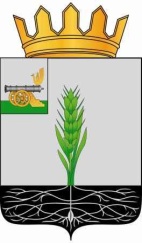 СОВЕТ ДЕПУТАТОВМУНИЦИПАЛЬНОГО ОБРАЗОВАНИЯ «ПОЧИНКОВСКИЙ РАЙОН» СМОЛЕНСКОЙ ОБЛАСТИР Е Ш Е Н И Еот  25.02.2015  № 20                                         О   назначении     опроса    жителей Переснянского  сельского  поселенияПочинковского района  Смоленской области     Совет депутатов муниципального образования «Починковский район» Смоленской области    РЕШИЛ:   1. Назначить  24 марта 2015 года опрос жителей Переснянского сельского поселения Починковского района Смоленской области по вопросу реорганизации в форме присоединения муниципального бюджетного образовательного учреждения детского сада №5 д. Пересна к муниципальному бюджетному образовательному учреждению  детскому саду общеобразовательного вида №7 д. Денисово.Опрос проводится с 9.00 до 13.00.2. Определить следующую формулировку вопроса:-  «Ваше отношение к реорганизации в форме присоединения муниципального бюджетного образовательного учреждения детского сада №5 д. Пересна к муниципальному бюджетному образовательному учреждению  детскому саду общеобразовательного вида №7 д. Денисово  («за» или «против»)».3. Опрос провести в форме поименного выявления мнения участников опроса по месту жительства путем сбора подписей в опросном списке.4. Опубликовать настоящее решение в газете «Сельская новь».Глава муниципального образования «Починковский район»Смоленской области                                                                       В.Н. Мудряков